REQUERIMENTO 013/2021Senhores Vereadores:            O Vereador João Batista Ferreira requerer ao Excelentíssimo Senhor Prefeito Municipal que encaminhe a esta Casa Legislativa as seguintes informações sobre o Conselho Municipal de Saneamento Ambiental:- Quem são os membros do conselho- Quais os dias das reuniões- Cópia da portaria de nomeação dos membros - Cópia do regimento Interno do Conselho                                                                   Mensagem Justificativa:             A Lei nº 3594/2010 dispõe sobre a política municipal de saneamento ambiental de Bom Retiro do Sul e criação do Conselho e o Fundo Municipal de Saneamento Ambiental, nos termos da legislação vigente venho requerer informações sobre a funcionalidade do conselho e aplicabilidade da função dos membros. O Conselho de Saneamento Ambiental é de suma importância para nosso município, hoje com as questões atuais as quais estamos debatendo sobre o destino do fornecimento da água em nosso município, não podemos deixar esse órgão tão importante que é o conselho de fora do contexto, pois o município está diretamente ligado ao conselho.                                              Nestes Termos                                              Pede Deferimento.                                Bom Retiro do Sul, 07 de dezembro de 2021. 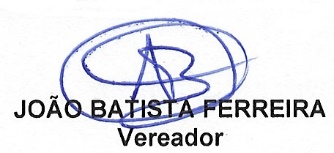 